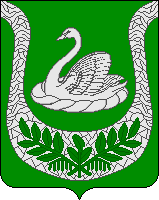 Совет  депутатовмуниципального образования«Фалилеевское сельское поселение»муниципального образования «Кингисеппский муниципальный район»Ленинградской области(третий созыв)РЕШЕНИЕ От 26.10.2017 года  № 234О внесении изменений в Решение Совета депутатовмуниципального образования «Фалилеевское сельское поселение» муниципального образования«Кингисеппский муниципальный район»Ленинградской области от 01.12.2016 года №178 «О бюджетемуниципального образования «Фалилеевское сельское поселение» муниципального образования «Кингисеппский муниципальный район» Ленинградской областина 2017 год»В соответствии с Бюджетным кодексом Российской Федерации и Уставом муниципального образования «Фалилеевское сельское поселение» муниципального образования «Кингисеппский муниципальный район»Ленинградской области, Совет депутатов муниципального образования «Фалилеевскоесельское поселение» муниципального образования «Кингисеппский муниципальный район» Ленинградской областиРЕШИЛ:1. Внести  в решение Совета депутатов муниципального образования «Фалилеевское сельское поселение» муниципального образования «Кингисеппский муниципальный район» Ленинградской области от  01.12.2016 года № 178 «О  бюджете муниципального образования «Фалилеевское сельское поселение» муниципального образования «Кингисеппский муниципальный район» Ленинградской области на 2017 год»следующие изменения:1.1. Дополнить приложением № 5.4. «Изменение распределения бюджетных ассигнований по целевым статьям (муниципальным программам  и непрограммным направлениям деятельности), группам и подгруппам видов расходов классификации расходов бюджетов, по разделам и подразделам классификации расходов бюджета муниципального образования «Фалилеевское сельское поселение» муниципального образования «Кингисеппский муниципальный район» Ленинградской области на 2017 год» следующего содержания:«Приложение № 5.4к решению Совета депутатов МО «Фалилеевское сельское поселение» муниципального образования «Кингисеппский муниципальный район» Ленинградской области                              от 01.12.2016 года № 178ИЗМЕНЕНИЕ РАСПРЕДЕЛЕНИЯбюджетных ассигнований по целевым статьям (муниципальным программам  и непрограммным направлениям деятельности), группам и подгруппам видов расходов классификации расходов бюджетов, по разделам и подразделам классификации расходов бюджета муниципального образования «Фалилеевское сельское поселение» муниципального образования «Кингисеппский муниципальный район» Ленинградской области на 2017 год, предусмотренных приложением 5 к решению Совета депутатов муниципального образования «Фалилеевское сельское поселение» муниципального образования «Кингисеппский муниципальный район» Ленинградской области «О бюджете муниципального образования «Фалилеевское сельское поселение» муниципального образования «Кингисеппский муниципальный район» Ленинградской области на 2017 год»1.2.  Дополнить приложением № 6.4. «Изменение в распределение бюджетных ассигнований по разделам, подразделам бюджетной классификации расходов бюджета муниципального образования «Фалилеевское сельское поселение» муниципального образования «Кингисеппский муниципальный район» Ленинградской области на 2017 год» следующего содержания: «Приложение № 6.4к решению Совета депутатов МО «Фалилеевское сельское поселение» муниципального образования «Кингисеппский муниципальный район» Ленинградской области                              от 01.12.2016 года № 178Изменение распределения  бюджетных ассигнований по разделам, подразделам бюджетной классификации расходов бюджета муниципального образования «Фалилеевское сельское поселение» муниципального образования «Кингисеппский муниципальный район» Ленинградской областина 2017 год, предусмотренных приложением 6 к решению Совета депутатов муниципального образования «Фалилеевское сельское поселение» муниципального образования «Кингисеппский муниципальный район» Ленинградской области«О бюджете муниципального образования «Фалилеевское сельское поселение» муниципального образования «Кингисеппский муниципальный район» Ленинградской областина 2017 год»1.3. Дополнить приложением 7.4. «Изменение ведомственной структуры расходов бюджета муниципального образования «Фалилеевское сельское поселение» муниципального образования «Кингисеппский муниципальный район» Ленинградской областина 2017 год» следующего содержания:«Приложение № 7.4к решению Совета депутатов МО «Фалилеевское сельское поселение» муниципального образования «Кингисеппский муниципальный район» Ленинградской области                              от 01.12.2016 года № 178ИЗМЕНЕНИЕ Ведомственной структуры расходов бюджета муниципального образования «Фалилеевское сельское поселение» муниципального образования «Кингисеппский муниципальный район» Ленинградской областина 2017 год, предусмотренных приложением 7 к решению Совета депутатов муниципального образования «Фалилеевское сельское поселение» муниципального образования «Кингисеппский муниципальный район» Ленинградской области  «О бюджете муниципального образования «Фалилеевское сельское поселение» муниципального образования «Кингисеппский муниципальный район» Ленинградской области на 2017 год»1.4. Приложением 8 «Иные межбюджетные трансферты в бюджет муниципального образования  "Кингисеппский муниципальный район" Ленинградской области на осуществление части полномочий  муниципального образования "Фалилеевское сельское поселение" муниципального образования "Кингисеппский муниципальный район" Ленинградской областина 2017 год» изложить в новой редакции:«Приложение № 8к решению Совета депутатов МО «Фалилеевское сельское поселение» муниципального образования «Кингисеппский муниципальный район» Ленинградской области                              от 01.12.2016 года № 178(в редакции решения Совета депутатов МО «Фалилеевское сельское поселение»от 26.10.2017 № 234)                           1.5. В пункте 15 цифры «4 802,6» заменить цифрами «4 949,9».Глава муниципального образования «Фалилеевское сельское поселение»                                        И.Б.Лыткин	НаименованиеЦСРВРРзПРСумма (тысяч рублей)НаименованиеЦСРВРРзПРСумма (тысяч рублей)Всего0,0 Муниципальная программа «Развитие жилищно-коммунального хозяйства и благоустройства территории МО «Фалилеевское сельское поселение» на 2017-2019 годы»42 0 00 00000-159,1Подпрограмма "Развитие коммунального хозяйства муниципального образования "Фалилеевское сельское поселение"42 2 00 00000-137,6Основное мероприятие "Мероприятия в области коммунального хозяйства муниципального образования"42 2 01 00000-137,6Содержание, обслуживание, капитальный и текущий ремонт объектов коммунального хозяйства42 2 01 80170-23,7Содержание, обслуживание, капитальный и текущий ремонт объектов коммунального хозяйства (Закупка товаров, работ и услуг для обеспечения государственных (муниципальных) нужд)42 2 01 80170200-23,7Иные закупки товаров, работ и услуг для обеспечения государственных (муниципальных) нужд42 2 01 801702400502-23,7Проектирование, строительство и реконструкция объектов газификации42 2 01 80410-113,9Проектирование, строительство и реконструкция объектов газификации (Закупка товаров, работ и услуг для обеспечения государственных (муниципальных) нужд)42 2 01 80410200-113,9Иные закупки товаров, работ и услуг для обеспечения государственных (муниципальных) нужд42 2 01 804102400502-113,9Подпрограмма "Развитие благоустройства муниципального образования "Фалилеевское сельское поселение"42 3 00 00000-21,5Основное мероприятие "Мероприятия по повышению благоустроенности муниципального образования"42 3 01 00000-21,5Содержание, обслуживание, капитальный и текущий ремонт объектов уличного освещения42 3 01 80190-25,0Содержание, обслуживание, капитальный и текущий ремонт объектов уличного освещения (Закупка товаров, работ и услуг для обеспечения государственных (муниципальных) нужд)42 3 01 80190200-25,0Иные закупки товаров, работ и услуг для обеспечения государственных (муниципальных) нужд42 3 01 801902400503-25,0Содержание, поддержание и улучшение санитарного и эстетического состояния территории муниципального образования42 3 01 802103,5Содержание, поддержание и улучшение санитарного и эстетического состояния территории муниципального образования (Закупка товаров, работ и услуг для обеспечения государственных (муниципальных) нужд)42 3 01 802102003,5Иные закупки товаров, работ и услуг для обеспечения государственных (муниципальных) нужд42 3 01 8021024005033,5Муниципальная программа муниципального образования "Фалилеевское сельское поселение" "Развитие культуры и спорта в Фалилеевском сельском поселении"45 0 00 0000067,9Подпрограмма "Развитие культуры"45 1 00 0000067,9Основное мероприятие "Обеспечение деятельности учреждений культуры"45 1 01 0000067,9Обеспечение деятельности домов культуры45 1 01 8023067,9Обеспечение деятельности домов культуры (Расходы на выплаты персоналу в целях обеспечения выполнения функций государственными (муниципальными) органами, казенными учреждениями, органами управления государственными внебюджетными фондами)45 1 01 80230100-271,3Расходы на выплаты персоналу казенных учреждений45 1 01 802301100801-271,3Обеспечение деятельности домов культуры (Закупка товаров, работ и услуг для обеспечения государственных (муниципальных) нужд)45 1 01 80230200339,2Иные закупки товаров, работ и услуг для обеспечения государственных (муниципальных) нужд45 1 01 802302400801339,2Обеспечение деятельности органов местного самоуправления86 0 00 0000087,7Обеспечение деятельности Главы администрации86 3 00 0000037,3Непрограммные расходы86 3 01 0000037,3Исполнение функций органов местного самоуправления86 3 01 0012037,3Исполнение функций органов местного самоуправления (Расходы на выплаты персоналу в целях обеспечения выполнения функций государственными (муниципальными) органами, казенными учреждениями, органами управления государственными внебюджетными фондами)86 3 01 0012010037,3Расходы на выплаты персоналу государственных (муниципальных) органов86 3 01 00120120010437,3Обеспечение деятельности аппаратов органов местного самоуправления86 4 00 0000050,4Непрограммные расходы86 4 01 0000050,4Исполнение функций органов местного самоуправления86 4 01 00120110,0Исполнение функций органов местного самоуправления (Расходы на выплаты персоналу в целях обеспечения выполнения функций государственными (муниципальными) органами, казенными учреждениями, органами управления государственными внебюджетными фондами)86 4 01 0012010056,0Расходы на выплаты персоналу государственных (муниципальных) органов86 4 01 00120120010456,0Исполнение функций органов местного самоуправления (Закупка товаров, работ и услуг для обеспечения государственных (муниципальных) нужд)86 4 01 0012020054,0Иные закупки товаров, работ и услуг для обеспечения государственных (муниципальных) нужд86 4 01 00120240010454,0Иные межбюджетные трансферты на исполнение полномочий по осуществлению муниципального жилищного контроля на территориях поселения86 4 01 02860-59,6Иные межбюджетные трансферты на исполнение полномочий по осуществлению муниципального жилищного контроля на территориях поселения (Межбюджетные трансферты)86 4 01 02860500-59,6Иные межбюджетные трансферты86 4 01 028605400104-59,6Непрограммные расходы органов местного самоуправления87 0 00 000003,5Непрограммные расходы87 9 00 000003,5Непрограммные расходы87 9 01 000003,5Расходы на исполнение полномочий старост87 9 01 800403,5Расходы на исполнение полномочий старост (Закупка товаров, работ и услуг для обеспечения государственных (муниципальных) нужд)87 9 01 800402003,5Иные закупки товаров, работ и услуг для обеспечения государственных (муниципальных) нужд87 9 01 8004024001133,5НаименованиеРзПРСумма                       (тысяч рублей)НаименованиеРзПРСумма                       (тысяч рублей)Всего0,0 ОБЩЕГОСУДАРСТВЕННЫЕ ВОПРОСЫ010091,2Функционирование Правительства Российской Федерации, высших исполнительных органов государственной власти субъектов Российской Федерации, местных администраций010487,7Другие общегосударственные вопросы01133,5ЖИЛИЩНО-КОММУНАЛЬНОЕ ХОЗЯЙСТВО0500-159,1Коммунальное хозяйство0502-137,6Благоустройство0503-21,5КУЛЬТУРА, КИНЕМАТОГРАФИЯ080067,9Культура080167,9НаименованиеГРБСРзПРЦСРВРСумма (тысяч рублей)НаименованиеГРБСРзПРЦСРВРСумма (тысяч рублей)Всего0,0ОБЩЕГОСУДАРСТВЕННЫЕ ВОПРОСЫ912010091 200,0Функционирование Правительства Российской Федерации, высших исполнительных органов государственной власти субъектов Российской Федерации, местных администраций912010487 700,0Обеспечение деятельности органов местного самоуправления912010486 0 00 0000087 700,0Обеспечение деятельности Главы администрации912010486 3 00 0000037 300,0Непрограммные расходы912010486 3 01 0000037 300,0Исполнение функций органов местного самоуправления912010486 3 01 0012037 300,0Расходы на выплаты персоналу в целях обеспечения выполнения функций государственными (муниципальными) органами, казенными учреждениями, органами управления государственными внебюджетными фондами912010486 3 01 0012010037 300,0Обеспечение деятельности аппаратов органов местного самоуправления912010486 4 00 0000050 400,0Непрограммные расходы912010486 4 01 0000050 400,0Исполнение функций органов местного самоуправления912010486 4 01 00120110 000,0Расходы на выплаты персоналу в целях обеспечения выполнения функций государственными (муниципальными) органами, казенными учреждениями, органами управления государственными внебюджетными фондами912010486 4 01 0012010056 000,0Закупка товаров, работ и услуг для обеспечения государственных (муниципальных) нужд912010486 4 01 0012020054 000,0Иные межбюджетные трансферты на исполнение полномочий по осуществлению муниципального жилищного контроля на территориях поселения912010486 4 01 02860-59 600,0Межбюджетные трансферты912010486 4 01 02860500-59 600,0Другие общегосударственные вопросы91201133 500,0Непрограммные расходы органов местного самоуправления912011387 0 00 000003 500,0Непрограммные расходы912011387 9 00 000003 500,0Непрограммные расходы912011387 9 01 000003 500,0Расходы на исполнение полномочий старост912011387 9 01 800403 500,0Закупка товаров, работ и услуг для обеспечения государственных (муниципальных) нужд912011387 9 01 800402003 500,0ЖИЛИЩНО-КОММУНАЛЬНОЕ ХОЗЯЙСТВО9120500-159 100,0Коммунальное хозяйство9120502-137 600,0Муниципальная программа «Развитие жилищно-коммунального хозяйства и благоустройства территории МО «Фалилеевское сельское поселение» на 2017-2019 годы»912050242 0 00 00000-137 600,0Подпрограмма "Развитие коммунального хозяйства муниципального образования "Фалилеевское сельское поселение"912050242 2 00 00000-137 600,0Основное мероприятие "Мероприятия в области коммунального хозяйства муниципального образования"912050242 2 01 00000-137 600,0Содержание, обслуживание, капитальный и текущий ремонт объектов коммунального хозяйства912050242 2 01 80170-23 700,0Закупка товаров, работ и услуг для обеспечения государственных (муниципальных) нужд912050242 2 01 80170200-23 700,0Проектирование, строительство и реконструкция объектов газификации912050242 2 01 80410-113 900,0Закупка товаров, работ и услуг для обеспечения государственных (муниципальных) нужд912050242 2 01 80410200-113 900,0Благоустройство9120503-21 500,0Муниципальная программа «Развитие жилищно-коммунального хозяйства и благоустройства территории МО «Фалилеевское сельское поселение» на 2017-2019 годы»912050342 0 00 00000-21 500,0Подпрограмма "Развитие благоустройства муниципального образования "Фалилеевское сельское поселение"912050342 3 00 00000-21 500,0Основное мероприятие "Мероприятия по повышению благоустроенности муниципального образования"912050342 3 01 00000-21 500,0Содержание, обслуживание, капитальный и текущий ремонт объектов уличного освещения912050342 3 01 80190-25 000,0Закупка товаров, работ и услуг для обеспечения государственных (муниципальных) нужд912050342 3 01 80190200-25 000,0Содержание, поддержание и улучшение санитарного и эстетического состояния территории муниципального образования912050342 3 01 802103 500,0Закупка товаров, работ и услуг для обеспечения государственных (муниципальных) нужд912050342 3 01 802102003 500,0КУЛЬТУРА, КИНЕМАТОГРАФИЯ912080067 900,0Культура912080167 900,0Муниципальная программа муниципального образования "Фалилеевское сельское поселение" "Развитие культуры и спорта в Фалилеевском сельском поселении"912080145 0 00 0000067 900,0Подпрограмма "Развитие культуры"912080145 1 00 0000067 900,0Основное мероприятие "Обеспечение деятельности учреждений культуры"912080145 1 01 0000067 900,0Обеспечение деятельности домов культуры912080145 1 01 8023067 900,0Расходы на выплаты персоналу в целях обеспечения выполнения функций государственными (муниципальными) органами, казенными учреждениями, органами управления государственными внебюджетными фондами912080145 1 01 80230100-271 300,0Закупка товаров, работ и услуг для обеспечения государственных (муниципальных) нужд912080145 1 01 80230200339 200,0№ п/пНаименование администратора  доходовНаименование цели направления средствСумма1Администрация муниципального образования "Кингисеппский муниципальный район"на формирование, исполнение и кассовое обслуживание бюджета154,92Администрация муниципального образования "Кингисеппский муниципальный район"на осуществление части полномочий по решению вопросов местного значения,связанных с исполнением частичных функций по ст.51 ЖК РФ11,04Совет депутатов муниципального образования "Кингисеппский муниципальный район"на осуществление внешнего муниципального финансового контроля62,3ИТОГО228,2